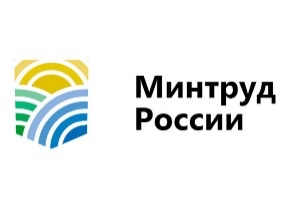 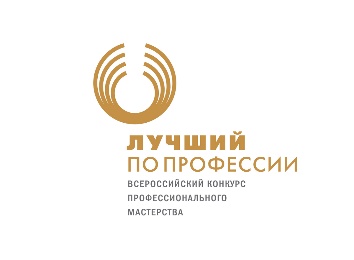 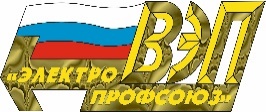 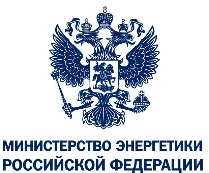 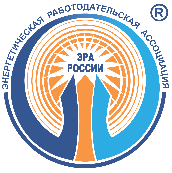 УТВЕРЖДАЮПредседательорганизационного комитета федерального этапа Всероссийского конкурса профессионального мастерства «Лучший по профессии» 
в номинации «Лучший электромонтер по релейной защите и автоматике»,статс-секретарь –заместитель Министра энергетикиРоссийской Федерации_________________ А.Б. Бондаренко«___» ____________ 2024 годаПОЛОЖЕНИЕо федеральном этапе Всероссийского конкурса
профессионального мастерства «Лучший по профессии» в номинации «Лучший электромонтер по релейной защите 
и автоматике» в 2024 году Москва, 2024 годОбщие положенияВсероссийский конкурс профессионального мастерства «Лучший по профессии» проводится в соответствии с постановлением Правительства Российской Федерации от 7 декабря 2011 г. № 1011 «О Всероссийском конкурсе профессионального мастерства «Лучший по профессии» ежегодно 
в пяти номинациях, перечень которых формируется Организационным комитетом по проведению Всероссийского конкурса профессионального мастерства «Лучший по профессии» и утверждается Минтрудом России.Всероссийский конкурс профессионального мастерства «Лучший по профессии» в номинации «Лучший электромонтер по релейной защите 
и автоматике» (далее – Конкурс) проводится в 2024 году общероссийским отраслевым объединением работодателей электроэнергетики «Энергетическая работодательская ассоциация России» (далее – Ассоциация «ЭРА России») и Общественной организацией «Всероссийский Электропрофсоюз» (далее – Всероссийский Электропрофсоюз) 
при поддержке Минэнерго России, Минтруда России, Совета 
по профессиональным квалификациям в электроэнергетике Российской Федерации и Правительства Чувашской Республики.Конкурс представляет собой очные соревнования, предусматривающие проверку теоретических знаний участников Конкурса 
и выполнение ими практических заданий.Целями Конкурса являются повышение престижа высококвалифицированного труда электромонтеров по релейной защите 
и автоматике, пропаганда их достижений и распространение передового опыта, содействие в привлечении молодежи для обучения и трудоустройства 
по соответствующей рабочей профессии. Основные задачи Конкурса:выявление лучших электромонтеров по релейной защите 
и автоматике;содействие повышению квалификации и мастерства указанной профессиональной группы рабочих, их конкурентоспособности на рынке труда;выявление, распространение и внедрение в производственный процесс рациональных приемов и методов труда электромонтеров по релейной защите 
и автоматике, направленных на повышение производительности труда, экономию материальных и энергетических ресурсов;формирование позитивного общественного мнения в отношении указанной профессиональной группы рабочих; информирование о трудовых достижениях электромонтеров 
по релейной защите и автоматике; привлечение молодежи в реальный сектор экономики; обмен опытом. Конкурс проводится для профессиональной группы электромонтеров по релейной защите и автоматике.Конкурс проводится в 2 этапа: на региональном и федеральном уровнях.Региональный этап Конкурса этап включает в себя отбор претендентов для участия в федеральном этапе и проводится в субъектах Российской Федерации и отдельных энергокомпаниях на площадках заинтересованных субъектов электроэнергетики.Федеральный этап Конкурса проводится в г. Чебоксары Чувашской Республики на базе Ассоциации «Инновационный территориальный электротехнический кластер» в период с 9 по 13 сентября 2024 года.Освещение в государственных средствах массовой информации хода проведения федерального этапа Конкурса и его результатов, в том числе достижений и передового опыта его участников, осуществляется при содействии Министерства цифрового развития, связи и массовых коммуникаций Российской Федерации, а также структур ГТРК соответствующего субъекта Российской Федерации.Место проведения Конкурса оформляется с использованием символики Всероссийского конкурса профессионального мастерства «Лучший по профессии». Подготовка федерального этапа КонкурсаОрганизационное и техническое обеспечение федерального этапа Конкурса осуществляет Федеральное государственное автономное образовательное учреждение дополнительного профессионального образования «Петербургский энергетический институт повышения квалификации» (ФГАОУ ДПО «ПЭИПК», далее – Оператор Конкурса).В целях подготовки и проведения федерального этапа Конкурса, 
а также для подведения его итогов создаются Организационный комитет (далее – Оргкомитет) в составе до 10 человек, Главная судейская комиссия 
в составе до 7 человек, Мандатная комиссия в составе до 3 человек, Секретариат в составе до 3 человек.Состав Оргкомитета формируется с учетом предложений Минэнерго России, Минтруда России, Минтруда Чувашии, Ассоциации «ЭРА России», Всероссийского Электропрофсоюза, Совета по профессиональным квалификациям в электроэнергетике Российской Федерации и других заинтересованных органов и организаций.Персональный состав Оргкомитета утверждается не позднее, 
чем за 60 календарных дней до старта федерального этапа совместным решением Ассоциации «ЭРА России» и Всероссийского Электропрофсоюза.Состав Главной судейской комиссии, Мандатной комиссии 
и Секретариата определяется решением Оргкомитета не позднее, 
чем за 40 календарных дней до начала федерального этапа.В рамках подготовки к проведению федерального этапа Конкурса Оргкомитетом разрабатывается и утверждается программа проведения Конкурса.Требования к участникам федерального этапа Конкурса.Заявки на участиеК участию в федеральном этапе Конкурса допускаются граждане Российской Федерации, работающие по соответствующей и смежным специальностям в совокупности не менее 3 (трех) лет, показавшие наилучшие результаты в ходе региональных этапов и указанные в заявках на участие, оформленных в установленном настоящим Положением порядке.Каждый участник федерального этапа Конкурса должен быть официально делегирован от своей организации и иметь при себе паспорт гражданина Российской Федерации, удостоверение установленной формы 
с отметками о пройденной проверке знаний в соответствии с занимаемой должностью (профессией), подтверждающее группу по электробезопасности не ниже III, полис обязательного медицинского страхования и спецодежду 
с логотипом организации, которую он представляет.Организация-заявитель вправе делегировать для участия 
в федеральном этапе Конкурса не более пяти работников. Наряду 
с участниками организация-заявитель может направить к месту проведения федерального этапа своего полномочного представителя 
(далее – Представитель организации), который вправе взаимодействовать 
с представителями Оргкомитета, Главной судейской комиссии, Мандатной комиссии и Секретариата по организационным вопросам, а также 
в установленном порядке принимать участие в обжаловании судейских решений. Сведения о Представителе организации должны быть внесены 
в заявку на участие в федеральном этапе.В заявках на участие в федеральном этапе Конкурса, которые оформляются организациями по результатам регионального этапа 
и подписываются руководителем организации или одним из его заместителей, указываются (для каждого из участников):фамилия, имя и отчество участников (полностью); дата рождения; образование; должность и профессия, подразделение и стаж работы в данной должности и профессии;терминалы микропроцессорных ДЗ конкретных производителей, установленных на предприятии;данные о Представителе организации (при наличии).К заявке прилагаются согласия указанных в ней лиц на обработку персональных данных.Заявка на участие в федеральном этапе Конкурса может быть подана 
с использованием специальной формы на официальном сайте Конкурса – ЭнергоКонкурс.рф. Заявки на участие в федеральном этапе Конкурса принимаются Оператором Конкурса или уполномоченным им лицом до 22 августа 
2024 года. Оператор Конкурса или уполномоченное им лицо осуществляет сбор и первичную обработку поступающих заявок. Допуск участников к федеральному этапу Конкурса производится Мандатной комиссией и оформляется соответствующим протоколом.На каждом модуле участник должен иметь при себе зачетную книжку, а также необходимые средства индивидуальной защиты.Участники должны иметь навыки работы на персональном компьютере, необходимые для выполнения задания на всех модулях.Содержание федерального этапа КонкурсаФедеральный этап Конкурса предполагает выполнение участниками теоретических и практических заданий. К теоретической части относится задание первого модуля, к практической части – задания второго, третьего, четвертого, пятого и шестого модулей.Федеральный этап Конкурса проводится в индивидуальном зачете.Федеральный этап Конкурса состоят из следующих модулей:Первый модуль: проверка знаний требований нормативно-технических документов по технической эксплуатации, охране труда, пожарной безопасности и других специальных правил с использованием программного комплекса «АСОП».Выполняется на персональном компьютере.Максимальная оценка каждого участника – 40 (сорок) баллов.Второй модуль: оказание пострадавшему первой помощи 
с использованием манекена-тренажера, решение ситуационных задач.Выполняется в учебном классе.Максимальная оценка каждого участника – 100 (сто) баллов.Третий модуль: «Техническое обслуживание и наладка защит 
линий 6 – 10 кВ» (с использованием микропроцессорных ДЗ производства ООО «НПП Бреслер»/ООО «Релематика»/ООО НПП «ЭКРА»/
АО «Чебоксарский электроаппаратный завод»).Выполняется в учебном классе.Максимальная оценка каждого участника – 100 (сто) баллов.Четвертый модуль: проверка и регулировка электромеханических реле (РТ-40, РП-256).Выполняется в учебном классе.Максимальная оценка каждого участника – 100 (сто) баллов.Пятый модуль: проверка трансформаторов тока испытательным комплексом РЕТОМ-21.Выполняется в учебном классе.Номинальное количество баллов за прохождение модуля – 100 (сто) баллов.При безошибочном выполнении работ ранее установленного времени участнику начисляются поощрительные баллы.Максимальное количество поощрительных баллов – 10 баллов.Максимальная оценка каждого участника – 110 (сто десять) баллов.Шестой модуль: анализ работы релейной защиты и автоматики 
при технологическом нарушении (заключается в проведении анализа осциллограммы при технологическом нарушении).Выполняется в учебном классе.Максимальная оценка каждого участника – 100 (сто) баллов.Общая максимальная оценка каждого участника складывается 
из совокупности максимального количества баллов на каждом модуле, 
с учетом чего максимальное количество баллов участника федерального этапа Конкурса составляет 550 (пятьсот пятьдесят) баллов.Положения о модулях утверждаются Главной судейской комиссией не позднее, чем за 40 календарных дней до старта федерального этапа Конкурса.В Положениях о модулях указываются порядок прохождения 
и содержание выполняемых на модулях заданий, условия и основные виды операций на модуле, нормативное время выполнения задания, порядок оценки теоретических знаний и профессиональных навыков участников, критерии оценок и другие сведения, необходимые для обеспечения объективности судейства.В рамках подготовки проектов Положений о модулях судьи 
на модулях определяют перечень заданий для выполнения, совместно 
с разработчиками программно-технических средств заблаговременно обеспечивают разработку (адаптацию) программных средств, используемых при выполнении заданий на модулях.Судейство федерального этапа КонкурсаСудейство Конкурса производится Главной судейской комиссией, которая состоит из Главного судьи и судей на модулях, назначаемых из числа независимых экспертов электроэнергетической отрасли, при условии отсутствия их прямой аффилированности с организациями-заявителями.Главная судейская комиссия руководит проведением федерального этапа Конкурса, контролирует соблюдение участниками федерального этапа условий выполнения конкурсных заданий, норм и правил охраны труда, осуществляет оценку выполнения конкурсных заданий участниками Конкурса с учетом результатов на модулях и направляет их на утверждение 
в Оргкомитет, а также решает спорные вопросы в ходе проведения Конкурса.В обязанности Главной судейской комиссии входит:организация разработки и утверждение Положений о модулях;общее руководство ходом Конкурса;решение вопросов допуска, отказа в допуске и отстранения участников;оценка выполнения заданий, подсчет баллов, рассмотрение 
и утверждение протоколов по результатам прохождения модулей;рассмотрение апелляций на решения судей на модулях;подведение итогов Конкурса, подготовка проекта итогового протокола и оценочной ведомости для последующего вынесения 
на рассмотрение Оргкомитета.Судейство на модулях осуществляется соответствующими судьями, которые являются ответственными за поддержание порядка на модулях 
и оценку результатов их прохождения участниками.Задания, бланки протоколов, ведомости оценок на модулях, вспомогательная документация для прохождения модулей выдаются судьям Секретариатом перед началом Конкурса.В процессе выполнения модуля судьи не должны делать замечания участникам или обсуждать с ними правильность выполнения задания. Судьи могут задавать уточняющие вопросы участникам при возникновении неясности в оценке действия участников после выполнения ими задания.Представление членов Главной судейской комиссии производится 
в ходе торжественной церемонии открытия федерального этапа Конкурса.Порядок проведения федерального этапа КонкурсаДля ознакомления с условиями проведения федерального этапа Конкурса участники прибывают к месту его проведения не позднее, 
чем за сутки до его начала.Мандатная комиссия до начала федерального этапа Конкурса проверяет соответствие квалификации участников и их документов требованиям настоящего Положения и присваивает им порядковые номера.Процедура торжественного открытия и торжественного закрытия Конкурса проводится в соответствии со сценариями, которые разрабатываются Оператором Конкурса и утверждаются Оргкомитетом.Задания на прохождение модулей участники получают от судей 
на модулях. Отсчет зачетного времени начинается после подачи судьей 
на модуле команды на выполнение задания.В ходе выполнения заданий на модулях участники Конкурса 
и представители организаций не имеют права делать замечания по действиям участников и обсуждать действия судей. В случае выявления нарушения данного правила по решению судьи модуля и/или Главного судьи Конкурса участник Конкурса может быть снят с этапа с аннулированием набранных 
на модуле баллов или без такового.Участники федерального этапа Конкурса при выполнении заданий на модулях не имеют права пользоваться справочными материалами, а также компьютерами и электронными средствами связи (в том числе не вправе использовать информационно-телекоммуникационную сеть «Интернет»), если иное не предусмотрено Положением о модуле.Особенности прохождения модулей КонкурсаОзнакомление участников с порядком проведения модулей осуществляется на месте проведения Конкурса по графику, утвержденному Главным судьей, не позднее даты окончания приема заявок на участие 
в Конкурсе. Перед началом федерального этапа Конкурса каждый участник получает зачетную книжку с графиком прохождения модулей 
и индивидуальным номером.Прохождение модулей участниками осуществляется согласно графику, утвержденному Главным судьей, не позднее даты окончания приема заявок на участие в Конкурсе.В случае неявки участника на модуль в течение отведенного ему времени дополнительное время не предоставляется.При опоздании по уважительной причине судья модуля сообщает 
об этом Главному судье Конкурса, который решает вопрос о предоставлении дополнительного времени для прохождения модуля.Участники обязаны выполнять указания судей на модуле.За грубое нарушение настоящего Положения и Положений 
о модулях, порчу оборудования, несоблюдение установленных правил охраны труда и электробезопасности на этапах, заведомо неуважительное отношение к другим участникам, судьям, организаторам, участник может быть отстранен:по решению судьи на модуле – от участия в модуле;по решению Главного судьи Конкурса, принятому на основании представления судьи на модуле, – от участия в Конкурсе.Обработку протоколов и ведомостей, поступающих с модулей, проводит Секретариат и далее представляет их на рассмотрение 
и утверждение в Главную судейскую комиссию.Решение спорных вопросовРассмотрение спорных вопросов и принятие по ним решений осуществляет Главная судейская комиссия. Вносить уточнения и дополнения в Положения о модулях в процессе проведения Конкурса имеет право только Оргкомитет.Участник (представитель организации) знакомится с результатами работы на модуле по окончании прохождения модуля и оформления протокола.Участник (представитель организации) имеет право подать 
в Секретариат апелляцию на решение судьи модуля не позднее 1 (одного) часа после поступления соответствующего протокола в Секретариат. Апелляция подается в письменном виде с четким указанием причин.Решение по апелляции принимается Главной судейской комиссией в течение 1 (одного) часа с момента подачи апелляции.Подведение итогов КонкурсаПо завершении прохождения участниками модулей Конкурса проводится итоговое заседание Оргкомитета, в ходе которого члены Оргкомитета заслушивают доклады судей о результатах выступлений участников на модулях, определяют победителей модулей, победителя 
и призеров Конкурса, формируют и утверждают сводный протокол Конкурса.По итогам Конкурса определяются победитель (первое место) 
и два призера Конкурса (второе и третье места). Победителем Конкурса признается участник, который набрал максимальное количество баллов 
по совокупности всех модулей; аналогичным образом определяются призеры. В случае, если два или более участника по результатам всех модулей набрали одинаковое количество баллов, распределение призовых мест производится по решению Оргкомитета, принятому на основании представления Главной судейской комиссии с учетом наименьшего суммарного времени по итогам прохождения модулей.Итоговым документом Конкурса является сводный протокол, завизированный Главным судьей и утвержденный Оргкомитетом.Сводный протокол представляется в Минтруд России для утверждения Организационным комитетом Всероссийского конкурса профессионального мастерства «Лучший по профессии».Победитель и призеры Конкурса, наряду с победителями 
и призерами других номинаций, утверждаются на заседании Организационного комитета по проведению Всероссийского конкурса профессионального мастерства «Лучший по профессии».Денежные призы победителю и призерам Конкурса выплачиваются в размерах, утвержденных постановлением Правительства Российской Федерации от 7 декабря 2011 года № 1011 «О Всероссийском конкурсе профессионального мастерства «Лучший по профессии», в порядке, установленном Организационным комитетом по проведению Всероссийского конкурса профессионального мастерства «Лучший по профессии».Участникам Конкурса вручаются сертификаты участника федерального этапа Конкурса, победителю и призерам – соответствующие дипломы.Победители модулей по решению Оргкомитета награждаются ценными призами.Оргкомитет вправе учредить специальные номинации 
для участников Конкурса и специальные призы для награждения победителей в этих номинациях.Сертификаты участников, призы победителям модулей и иные награды вручаются в ходе торжественной церемонии закрытия Конкурса.Заключительные положенияНастоящее Положение утверждается в установленном порядке, вступает в силу с момента утверждения и доводится до сведения широкой общественности путем размещения на официальных сайтах Конкурса, Минтруда России, Ассоциации «ЭРА России» и Всероссийского Электропрофсоюза. В целях компенсации затрат на организацию и проведение федерального этапа Конкурса, оплату труда членов Главной судейской комиссии, Мандатной комиссии и Секретариата, а также приобретение призов Оператор Конкурса вправе установить организационный взнос 
в фиксированном размере (из расчета на одного участника федерального этапа и с учетом возможности предоставления фиксированной скидки организациям – участницам Единой отраслевой системы социального партнерства 
в электроэнергетике Российской Федерации).Организационный взнос уплачивается энергокомпаниями, которые сформировали и подали заявки на участие в федеральном этапе Конкурса 
в соответствии с п. 3.4 настоящего Положения.Официальный сайт Конкурса – ЭнергоКонкурс.рф.